ҠАРАР                                                                                                    ПОСТАНОВЛЕНИЕ«02» февраль 2022 й.                            № 13                        «02»  февраля 2022 г. «О присвоении почтового адреса»Земельному участку с кадастровым номером: 02:07:160901:ЗУ1 присвоить почтовый адрес: Республика Башкортостан, с/с Староматинский, с.Новые Маты, ул. Ленина, 9/1. Управляющему делами администрации сельского поселения Староматинский сельсовет Васильевой Ю.Ю. внести изменения в похозяйственную книгу.Глава администрации сельского поселенияСтароматинский сельсовет                                                         Т.В. Кудряшова 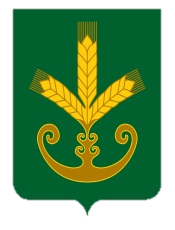 Башкортостан РеспубликаҺыБакалы районы муниципаль районыныңИςке Маты ауыл советыауыл биләмәһе Хакимиәте__________________________________Республика БашкортостанАдминистрация сельского поселенияСтароматинский сельсоветмуниципального районаБакалинский район_______________________________